Филиал муниципального автономного общеобразовательного учреждения«Прииртышская средняя общеобразовательная школа» - «Абалакская средняя общеобразовательная школа»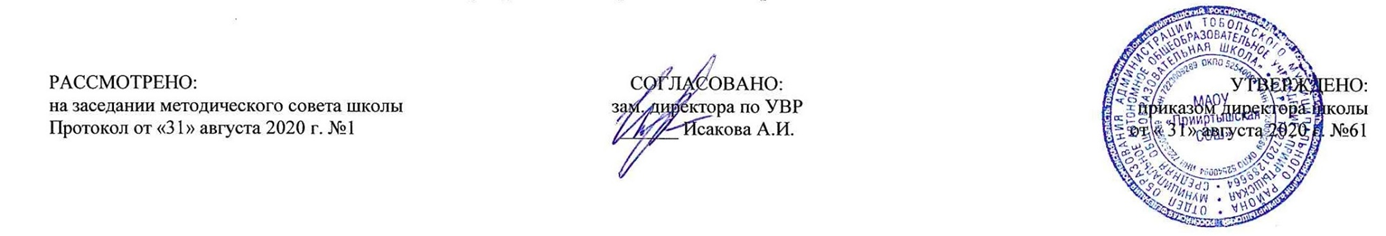 РАБОЧАЯ ПРОГРАММАпо технологиидля 2 классана 2020 - 2021 учебный годПланирование составлено в соответствии                                                                                                              ФГОС НОО                                                                                                                                                                                Составитель программы: Низовских Галина Александровнаучитель начальных классов высшей категориис. Абалак2020 годПланируемые результаты освоения учебного предмета «Технология»«Художественная мастерская».Учащийся научится:  применять элементарные общие правила создания рукотворного мира (прочность, удобство, эстетическая    выразительность – симметрия, асимметрия);понимать гармонию предметов и окружающей среды;рассказывать о профессиях мастеров родного края;характеризовать особенности изученных видов декоративно-прикладного искусства.   Учащийся получит возможность научиться:                                                                                                                    самостоятельно отбирать материалы и инструменты для работы;готовить рабочее место в соответствии с видом деятельности, поддерживать порядок во время работы, убирать рабочее место;выделять, называть и применять изученные общие правила создания рукотворного мира в своей предметно-творческой деятельности;самостоятельно выполнять доступные задания с опорой на технологическую карту в предложенных ситуациях и на общие для всех простые правила поведения, делать выбор, какое мнение принять – своё или другое, высказанное в ходе обсуждения;применять освоенные знания и практические умения (технологические, графические, конструкторские) в самостоятельной интеллектуальной и практической деятельности.«Чертежная мастерская».Учащийся научится:  называть обобщённые названия технологических операций: разметка, получение деталей иззаготовок, сборка изделия, отделка;сопоставлять названия и свойства материалов, которые учащиеся используют в своей работе;говорить о происхождении натуральных тканей и их виды;соединять детали из разных материалов;называть характеристики и различие простейшего чертежа и эскиза;называть линии чертежа (линия контура и надреза, линия выносная и размерная, линия сгиба);выполнять построение прямоугольника и окружности с помощью чертёжных инструментов;рассказывать о названии, устройстве и назначении чертёжных инструментов (линейка, угольник, циркуль).Учащийся получит возможность научиться:                                                                                                                     читать простейшие чертежи (эскизы);выполнять экономную разметку с помощью чертёжных инструментов с опорой на простейший чертёж (эскиз);оформлять изделия и соединять детали прямой строчкой и её вариантами;решать несложные конструкторско-технологические задачи;справляться с доступными практическими (технологическими) заданиями с опорой на образец и инструкционную карту.«Конструкторская и рукодельная мастерская».Учащийся научится:  выполнять неподвижный и подвижный способы соединения деталей;называть отличия макета от модели.                                                                                                                 Учащийся получит возможность научиться:                                                                                                                      конструировать и моделировать изделия из различных материалов по модели, простейшему чертежу или эскизу;определять способ соединения деталей и выполнять подвижное и неподвижное соединение деталей известными способами.Содержание учебного предмета «Технология»Раздел 1: «Художественная мастерская» (9 ч)Трудовая деятельность и её значение в жизни человека. Рукотворный мир как результат труда человека; разнообразие предметов рукотворного мира (архитектура, техника, предметы быта и декоративно-прикладного искусства и т. д.) разных народов России). Особенности тематики, материалов, внешнего вида изделий декоративного искусства разных народов, отражающие природные, географические и социальные условия конкретного народа.Элементарные общие правила создания предметов рукотворного мира (удобство, эстетическая выразительность, прочность; гармония предметов и окружающей среды). Бережное отношение к природе как источнику сырьевых ресурсов. Мастера и их профессии; традиции и творчество мастера в создании предметной среды (общее представление).Анализ задания, организация рабочего места в зависимости от вида работы, планирование трудового процесса. Рациональное размещение на рабочем месте материалов и инструментов, распределение рабочего времени. Отбор и анализ информации (из учебника и других дидактических материалов), её использование в организации работы. Контроль и корректировка хода работы. Работа в малых группах, осуществление сотрудничества, выполнение социальных ролей (руководитель и подчинённый).Элементарная творческая и проектная деятельность (создание замысла, его детализация и воплощение). Культура проектной деятельности и оформление документации (целеполагание, планирование, выполнение, рефлексия, презентация, оценка). Система коллективных, групповых и индивидуальных проектов. Культура межличностных отношений в совместной деятельности. Результат проектной деятельности — изделия, которые могут быть использованы для оказания услуг, для организации праздников, для самообслуживания, для использования в учебной деятельности и т. п. Выполнение доступных видов работ по самообслуживанию, домашнему труду, оказание доступных видов помощи малышам, взрослым и сверстникам.Выполнение элементарных расчетов стоимости изготавливаемого изделия.Проект «Африканская саванна».Раздел 2: «Чертёжная мастерская» (8 ч)Общее понятие о материалах, их происхождении. Исследование элементарных физических, механических и технологических свойств доступных материалов. Многообразие материалов и их практическое применение в жизни.Подготовка материалов к работе. Экономное расходование материалов. Выбор и заменаматериалов по их декоративно-художественным и конструктивным свойствам, использование соответствующих способов обработки материалов в зависимости от назначения изделия.Инструменты и приспособления для обработки материалов (знание названий используемых инструментов), выполнение приёмов их рационального и безопасного использования.Общее представление о технологическом процессе, технологической документации (технологическая карта, чертеж и др.) анализ устройства и назначения изделия; выстраивание последовательности практических действий и технологических операций; подбор и замена материалов и инструментов; экономная разметка; обработка с целью получения деталей, сборка, отделка изделия; проверка изделия в действии, внесение необходимых дополнений и изменений. Называние, и выполнение основных технологических операций ручной обработки материалов: разметка деталей (на глаз, по шаблону, трафарету, лекалу, копированием, с помощью линейки, угольника, циркуля), выделение деталей (отрывание, резание ножницами, канцелярским ножом), формообразование деталей (сгибание, складывание и др.), сборка изделия (клеевое, ниточное, проволочное, винтовое и др.), отделка изделия или его деталей (окрашивание, вышивка, аппликация и др.). Грамотное заполнение технологической карты. Выполнение отделки в соответствии с особенностями декоративных орнаментов разных народов России (растительный, геометрический и другой орнамент).Проведение измерений и построений для решения практических задач. Виды условных графических изображений: рисунок, простейший чертёж, эскиз, развёртка, схема (их узнавание). Назначение линий чертежа (контур, линии надреза, сгиба, размерная, осевая, центровая, разрыва). Чтение условных графических изображений. Разметка деталей с опорой на простейший чертёж, эскиз. Изготовление изделий по рисунку, простейшему чертежу или эскизу, схеме.Раздел 3: «Конструкторская  и рукодельная мастерская» (18 ч)Общее представление о конструировании как создании конструкции каких-либо изделий (технических, бытовых, учебных и пр.). Изделие, деталь изделия (общее представление). Понятие о конструкции изделия; различные виды конструкций и способы их сборки. Виды и способы соединения деталей. Основные требования к изделию (соответствие материала, конструкции и внешнего оформления назначению изделия).Конструирование и моделирование изделий из различных материалов по образцу, рисунку, простейшему чертежу или эскизу и по заданным условиям (технико-технологическим, функциональным, декоративно-художественным и пр.). Проект «Создадим свой город».Проект «Необычная одежда».Тематическое планированиеПриложение 1Календарно - тематическое планированиеПримечание: в календарно – тематическом планировании использованы аббревиатуры:УОНЗ – урок «открытия» новых знаний; УОМН – урок общеметодологической направленности; УР – урок рефлексии; УРК – урок развивающего контроля.№п/пРазделы, темыКоличество часов№п/пРазделы, темыКоличество часовРаздел 1: «Художественная мастерская» Раздел 1: «Художественная мастерская» 9 ч1Что ты уже знаешь?12Зачем художнику знать о цвете, форме и размере?13Какова роль цвета в композиции?14Какие бывают цветочные композиции?15Как увидеть белое изображение на белом фоне?16Что такое симметрия? Как получить симметричные детали?17Можно ли сгибать картон? Как?18Наши проекты. Африканская саванна.19Как плоское превратить в объемное? Как согнуть картон по кривой линии?1Раздел 2: «Чертёжная мастерская»Раздел 2: «Чертёжная мастерская»7 ч1Что такое технологические операции и способы?12Что такое линейка и что она умеет?13Что такое чертеж и как его прочитать?14Как изготовить несколько одинаковых прямоугольников?15Можно ли разметить прямоугольник по угольнику?16Можно ли без шаблона разметить круг?17Мастерская Деда Мороза и Снегурочки. 1Раздел 3: «Конструкторская  и рукодельная мастерская»Раздел 3: «Конструкторская  и рукодельная мастерская»18 ч1Какой секрет у подвижных игрушек?12Как из неподвижной игрушки сделать подвижную?13Ещё один способ сделать игрушку подвижной.14Что заставляет вращаться пропеллер?15Можно ли соединить детали без соединительных материалов?16День защитника Отечества. Изменяется ли вооружение в армии?17Как машины помогают человеку?18Поздравляем женщин и девочек.19Что интересного в работе архитектора? Наши проекты. Создадим свой город.110Какие бывают ткани?111Какие бывают нитки? Как они используются?112Что такое натуральные ткани? Каковы их свойства?113Строчка косого стежка. Есть ли у неё «дочки»?114Как ткань превращается в изделие? Лекало.115Как ткань превращается в изделие? Лекало.116Промежуточная аттестация. Коллективный  итоговый проект «Необычная одежда».117Изготовление изделий, размеченных по лекалам и соединённых изученными ручными строчками.118Изготовление изделий, размеченных по лекалам и соединённых изученными ручными строчками.11 четверть82 четверть83 четверть104 четверть8Итого:34№урокап\п№урокав темеДатаДатаТемаТип урока, форма проведенияПланируемые предметные результаты№урокап\п№урокав темепланфактТемаТип урока, форма проведенияПланируемые предметные результатыРаздел 1. Художественная мастерская (10ч)Раздел 1. Художественная мастерская (10ч)Раздел 1. Художественная мастерская (10ч)Раздел 1. Художественная мастерская (10ч)Раздел 1. Художественная мастерская (10ч)Раздел 1. Художественная мастерская (10ч)Раздел 1. Художественная мастерская (10ч)1108.09Что ты уже знаешь?УОМНУрок-беседаЗнать (на уровне представлений):-о роли и месте человека в окружающем мире; о созидательной, творческой деятельности человека и природе как источнике его вдохновения; - об отражении форм и образов природы в работах мастеров художников, о разнообразных предметах рукотворного мира; - о профессиях, знакомых детям. Уметь:-самостоятельно отбирать материалы и инструменты для работы; -готовить рабочее место в соответствии с видом деятельности, поддерживать порядок во время работы; -самостоятельно выполнять в предложенных ситуациях доступные задания с опорой на инструкционную карту, соблюдая общие правила поведения, делать выбор, какое мнение принять в ходе обсуждения – свое или высказанное другим; - соблюдать правила гигиены труда; - применять освоенные знания и практические умения (технологические, графические, конструкторские).2215.09Зачем художнику знать о цвете, форме и размере?УОНЗУрок-творческая мастерскаяЗнать (на уровне представлений):-о роли и месте человека в окружающем мире; о созидательной, творческой деятельности человека и природе как источнике его вдохновения; - об отражении форм и образов природы в работах мастеров художников, о разнообразных предметах рукотворного мира; - о профессиях, знакомых детям. Уметь:-самостоятельно отбирать материалы и инструменты для работы; -готовить рабочее место в соответствии с видом деятельности, поддерживать порядок во время работы; -самостоятельно выполнять в предложенных ситуациях доступные задания с опорой на инструкционную карту, соблюдая общие правила поведения, делать выбор, какое мнение принять в ходе обсуждения – свое или высказанное другим; - соблюдать правила гигиены труда; - применять освоенные знания и практические умения (технологические, графические, конструкторские).3322.09Какова роль цвета в композиции?УОНЗЗнать (на уровне представлений):-о роли и месте человека в окружающем мире; о созидательной, творческой деятельности человека и природе как источнике его вдохновения; - об отражении форм и образов природы в работах мастеров художников, о разнообразных предметах рукотворного мира; - о профессиях, знакомых детям. Уметь:-самостоятельно отбирать материалы и инструменты для работы; -готовить рабочее место в соответствии с видом деятельности, поддерживать порядок во время работы; -самостоятельно выполнять в предложенных ситуациях доступные задания с опорой на инструкционную карту, соблюдая общие правила поведения, делать выбор, какое мнение принять в ходе обсуждения – свое или высказанное другим; - соблюдать правила гигиены труда; - применять освоенные знания и практические умения (технологические, графические, конструкторские).4429.09Какиебываютцветочныекомпозиции?УОНЗУрок-творческая мастерскаяЗнать (на уровне представлений):-о роли и месте человека в окружающем мире; о созидательной, творческой деятельности человека и природе как источнике его вдохновения; - об отражении форм и образов природы в работах мастеров художников, о разнообразных предметах рукотворного мира; - о профессиях, знакомых детям. Уметь:-самостоятельно отбирать материалы и инструменты для работы; -готовить рабочее место в соответствии с видом деятельности, поддерживать порядок во время работы; -самостоятельно выполнять в предложенных ситуациях доступные задания с опорой на инструкционную карту, соблюдая общие правила поведения, делать выбор, какое мнение принять в ходе обсуждения – свое или высказанное другим; - соблюдать правила гигиены труда; - применять освоенные знания и практические умения (технологические, графические, конструкторские).5504.10Как увидеть белое изображение на белом фоне?УОНЗЗнать (на уровне представлений):-о роли и месте человека в окружающем мире; о созидательной, творческой деятельности человека и природе как источнике его вдохновения; - об отражении форм и образов природы в работах мастеров художников, о разнообразных предметах рукотворного мира; - о профессиях, знакомых детям. Уметь:-самостоятельно отбирать материалы и инструменты для работы; -готовить рабочее место в соответствии с видом деятельности, поддерживать порядок во время работы; -самостоятельно выполнять в предложенных ситуациях доступные задания с опорой на инструкционную карту, соблюдая общие правила поведения, делать выбор, какое мнение принять в ходе обсуждения – свое или высказанное другим; - соблюдать правила гигиены труда; - применять освоенные знания и практические умения (технологические, графические, конструкторские).6611.10Что такое симметрия? Как получить симметричные детали?УОНЗЗнать (на уровне представлений):-о роли и месте человека в окружающем мире; о созидательной, творческой деятельности человека и природе как источнике его вдохновения; - об отражении форм и образов природы в работах мастеров художников, о разнообразных предметах рукотворного мира; - о профессиях, знакомых детям. Уметь:-самостоятельно отбирать материалы и инструменты для работы; -готовить рабочее место в соответствии с видом деятельности, поддерживать порядок во время работы; -самостоятельно выполнять в предложенных ситуациях доступные задания с опорой на инструкционную карту, соблюдая общие правила поведения, делать выбор, какое мнение принять в ходе обсуждения – свое или высказанное другим; - соблюдать правила гигиены труда; - применять освоенные знания и практические умения (технологические, графические, конструкторские).7718.10Можно ли сгибать картон? Как?УОНЗЗнать (на уровне представлений):-о роли и месте человека в окружающем мире; о созидательной, творческой деятельности человека и природе как источнике его вдохновения; - об отражении форм и образов природы в работах мастеров художников, о разнообразных предметах рукотворного мира; - о профессиях, знакомых детям. Уметь:-самостоятельно отбирать материалы и инструменты для работы; -готовить рабочее место в соответствии с видом деятельности, поддерживать порядок во время работы; -самостоятельно выполнять в предложенных ситуациях доступные задания с опорой на инструкционную карту, соблюдая общие правила поведения, делать выбор, какое мнение принять в ходе обсуждения – свое или высказанное другим; - соблюдать правила гигиены труда; - применять освоенные знания и практические умения (технологические, графические, конструкторские).8825.10Нашипроекты.Африканскаясаванна.УРУрок- защита проектаЗнать (на уровне представлений):-о роли и месте человека в окружающем мире; о созидательной, творческой деятельности человека и природе как источнике его вдохновения; - об отражении форм и образов природы в работах мастеров художников, о разнообразных предметах рукотворного мира; - о профессиях, знакомых детям. Уметь:-самостоятельно отбирать материалы и инструменты для работы; -готовить рабочее место в соответствии с видом деятельности, поддерживать порядок во время работы; -самостоятельно выполнять в предложенных ситуациях доступные задания с опорой на инструкционную карту, соблюдая общие правила поведения, делать выбор, какое мнение принять в ходе обсуждения – свое или высказанное другим; - соблюдать правила гигиены труда; - применять освоенные знания и практические умения (технологические, графические, конструкторские).9925.10Как плоское превратить в объемное?Как согнуть картон по кривой линии?УОНЗЗнать (на уровне представлений):-о роли и месте человека в окружающем мире; о созидательной, творческой деятельности человека и природе как источнике его вдохновения; - об отражении форм и образов природы в работах мастеров художников, о разнообразных предметах рукотворного мира; - о профессиях, знакомых детям. Уметь:-самостоятельно отбирать материалы и инструменты для работы; -готовить рабочее место в соответствии с видом деятельности, поддерживать порядок во время работы; -самостоятельно выполнять в предложенных ситуациях доступные задания с опорой на инструкционную карту, соблюдая общие правила поведения, делать выбор, какое мнение принять в ходе обсуждения – свое или высказанное другим; - соблюдать правила гигиены труда; - применять освоенные знания и практические умения (технологические, графические, конструкторские).Раздел 2. Чертежная мастерская (7ч)Раздел 2. Чертежная мастерская (7ч)Раздел 2. Чертежная мастерская (7ч)Раздел 2. Чертежная мастерская (7ч)Раздел 2. Чертежная мастерская (7ч)Раздел 2. Чертежная мастерская (7ч)Раздел 2. Чертежная мастерская (7ч)10108.11Что такое технологические операции и способы?УОНЗЗнать: - общие названия изученных видов материалов (природные, бумага, картон, ткань) и их свойства; - последовательность изготовления несложных изделий: разметка, резание, сборка, отделка;- способы разметки по шаблону;- способы отделки: раскрашивание, аппликация, прямая строчка; -названия и назначение ручных инструментов (ножницы, игла) и приспособлений (шаблон, булавки), правила безопасной работы ими.Уметь:-различать материалы и инструменты по их назначению;- качественно выполнять операции и приемы по изготовлению несложных изделий:-экономно размечать сгибанием, по шаблону;- точно резать ножницами;- собирать изделия с помощью клея; - эстетично и аккуратно отделывать изделия раскрашиванием, аппликацией, прямой строчкой.11215.11Что такое линейка и что она умеет?УОНЗЗнать: - общие названия изученных видов материалов (природные, бумага, картон, ткань) и их свойства; - последовательность изготовления несложных изделий: разметка, резание, сборка, отделка;- способы разметки по шаблону;- способы отделки: раскрашивание, аппликация, прямая строчка; -названия и назначение ручных инструментов (ножницы, игла) и приспособлений (шаблон, булавки), правила безопасной работы ими.Уметь:-различать материалы и инструменты по их назначению;- качественно выполнять операции и приемы по изготовлению несложных изделий:-экономно размечать сгибанием, по шаблону;- точно резать ножницами;- собирать изделия с помощью клея; - эстетично и аккуратно отделывать изделия раскрашиванием, аппликацией, прямой строчкой.12322.11Что такое чертеж и как его прочитать?УОНЗУрок-практикумЗнать: - общие названия изученных видов материалов (природные, бумага, картон, ткань) и их свойства; - последовательность изготовления несложных изделий: разметка, резание, сборка, отделка;- способы разметки по шаблону;- способы отделки: раскрашивание, аппликация, прямая строчка; -названия и назначение ручных инструментов (ножницы, игла) и приспособлений (шаблон, булавки), правила безопасной работы ими.Уметь:-различать материалы и инструменты по их назначению;- качественно выполнять операции и приемы по изготовлению несложных изделий:-экономно размечать сгибанием, по шаблону;- точно резать ножницами;- собирать изделия с помощью клея; - эстетично и аккуратно отделывать изделия раскрашиванием, аппликацией, прямой строчкой.13429.11Как изготовить несколько одинаковых прямоугольников?УОНЗУрок-практикумЗнать: - общие названия изученных видов материалов (природные, бумага, картон, ткань) и их свойства; - последовательность изготовления несложных изделий: разметка, резание, сборка, отделка;- способы разметки по шаблону;- способы отделки: раскрашивание, аппликация, прямая строчка; -названия и назначение ручных инструментов (ножницы, игла) и приспособлений (шаблон, булавки), правила безопасной работы ими.Уметь:-различать материалы и инструменты по их назначению;- качественно выполнять операции и приемы по изготовлению несложных изделий:-экономно размечать сгибанием, по шаблону;- точно резать ножницами;- собирать изделия с помощью клея; - эстетично и аккуратно отделывать изделия раскрашиванием, аппликацией, прямой строчкой.14506.12Можно ли разметить прямоугольник по угольнику?УОНЗУрок-практикумЗнать: - общие названия изученных видов материалов (природные, бумага, картон, ткань) и их свойства; - последовательность изготовления несложных изделий: разметка, резание, сборка, отделка;- способы разметки по шаблону;- способы отделки: раскрашивание, аппликация, прямая строчка; -названия и назначение ручных инструментов (ножницы, игла) и приспособлений (шаблон, булавки), правила безопасной работы ими.Уметь:-различать материалы и инструменты по их назначению;- качественно выполнять операции и приемы по изготовлению несложных изделий:-экономно размечать сгибанием, по шаблону;- точно резать ножницами;- собирать изделия с помощью клея; - эстетично и аккуратно отделывать изделия раскрашиванием, аппликацией, прямой строчкой.15613.12Можно ли без шаблона разметить круг?УОНЗУрок-практикумЗнать: - общие названия изученных видов материалов (природные, бумага, картон, ткань) и их свойства; - последовательность изготовления несложных изделий: разметка, резание, сборка, отделка;- способы разметки по шаблону;- способы отделки: раскрашивание, аппликация, прямая строчка; -названия и назначение ручных инструментов (ножницы, игла) и приспособлений (шаблон, булавки), правила безопасной работы ими.Уметь:-различать материалы и инструменты по их назначению;- качественно выполнять операции и приемы по изготовлению несложных изделий:-экономно размечать сгибанием, по шаблону;- точно резать ножницами;- собирать изделия с помощью клея; - эстетично и аккуратно отделывать изделия раскрашиванием, аппликацией, прямой строчкой.16720.12Мастерская Деда Мороза и Снегурочки. УРУрок-творческая мастерскаяЗнать: - общие названия изученных видов материалов (природные, бумага, картон, ткань) и их свойства; - последовательность изготовления несложных изделий: разметка, резание, сборка, отделка;- способы разметки по шаблону;- способы отделки: раскрашивание, аппликация, прямая строчка; -названия и назначение ручных инструментов (ножницы, игла) и приспособлений (шаблон, булавки), правила безопасной работы ими.Уметь:-различать материалы и инструменты по их назначению;- качественно выполнять операции и приемы по изготовлению несложных изделий:-экономно размечать сгибанием, по шаблону;- точно резать ножницами;- собирать изделия с помощью клея; - эстетично и аккуратно отделывать изделия раскрашиванием, аппликацией, прямой строчкой.Раздел 3. Конструкторская мастерская (10ч)Раздел 3. Конструкторская мастерская (10ч)Раздел 3. Конструкторская мастерская (10ч)Раздел 3. Конструкторская мастерская (10ч)Раздел 3. Конструкторская мастерская (10ч)Раздел 3. Конструкторская мастерская (10ч)Раздел 3. Конструкторская мастерская (10ч)17127.12Какой секрет у подвижных игрушек?УОНЗЗнать:  -неподвижный и подвижный способы соединения деталей; -отличия макета от моделей. Уметь: - конструировать и моделировать изделия из различных материалов по образцу, рисунку, с опорой на технологическую карту; - определять способ соединения деталей и выполнять подвижное и неподвижное соединения известными способами.18217.01Как из неподвижной игрушки сделать подвижную?УОНЗУрок-практикумЗнать:  -неподвижный и подвижный способы соединения деталей; -отличия макета от моделей. Уметь: - конструировать и моделировать изделия из различных материалов по образцу, рисунку, с опорой на технологическую карту; - определять способ соединения деталей и выполнять подвижное и неподвижное соединения известными способами.19324.01Ещё один способ сделать игрушку подвижной.УОНЗЗнать:  -неподвижный и подвижный способы соединения деталей; -отличия макета от моделей. Уметь: - конструировать и моделировать изделия из различных материалов по образцу, рисунку, с опорой на технологическую карту; - определять способ соединения деталей и выполнять подвижное и неподвижное соединения известными способами.20431.01Что заставляет вращаться пропеллер?УОНЗЗнать:  -неподвижный и подвижный способы соединения деталей; -отличия макета от моделей. Уметь: - конструировать и моделировать изделия из различных материалов по образцу, рисунку, с опорой на технологическую карту; - определять способ соединения деталей и выполнять подвижное и неподвижное соединения известными способами.21507.02Можно ли соединить детали без соединительных материалов?УОНЗУрок-практикумЗнать:  -неподвижный и подвижный способы соединения деталей; -отличия макета от моделей. Уметь: - конструировать и моделировать изделия из различных материалов по образцу, рисунку, с опорой на технологическую карту; - определять способ соединения деталей и выполнять подвижное и неподвижное соединения известными способами.22614.02День защитника Отечества. Изменяется ли вооружение в армии?УОМНУрок-творческая мастерскаяЗнать:  -неподвижный и подвижный способы соединения деталей; -отличия макета от моделей. Уметь: - конструировать и моделировать изделия из различных материалов по образцу, рисунку, с опорой на технологическую карту; - определять способ соединения деталей и выполнять подвижное и неподвижное соединения известными способами.23721.02Как машины помогают человеку?УОНЗЗнать:  -неподвижный и подвижный способы соединения деталей; -отличия макета от моделей. Уметь: - конструировать и моделировать изделия из различных материалов по образцу, рисунку, с опорой на технологическую карту; - определять способ соединения деталей и выполнять подвижное и неподвижное соединения известными способами.24828.02Поздравляемженщин и девочек.УОМНУрок-творческая мастерскаяЗнать:  -неподвижный и подвижный способы соединения деталей; -отличия макета от моделей. Уметь: - конструировать и моделировать изделия из различных материалов по образцу, рисунку, с опорой на технологическую карту; - определять способ соединения деталей и выполнять подвижное и неподвижное соединения известными способами.25906.03Что интересного в работе архитектора?Наши проекты. Создадим свой город.УОМНУрок-защита проектаЗнать:  -неподвижный и подвижный способы соединения деталей; -отличия макета от моделей. Уметь: - конструировать и моделировать изделия из различных материалов по образцу, рисунку, с опорой на технологическую карту; - определять способ соединения деталей и выполнять подвижное и неподвижное соединения известными способами.Раздел 4. Рукодельная мастерская (7ч)Раздел 4. Рукодельная мастерская (7ч)Раздел 4. Рукодельная мастерская (7ч)Раздел 4. Рукодельная мастерская (7ч)Раздел 4. Рукодельная мастерская (7ч)Раздел 4. Рукодельная мастерская (7ч)Раздел 4. Рукодельная мастерская (7ч)26113.03Какие бывают ткани?УОНЗЗнать: -общие названия изученных видов материалов (природные, бумага, картон, ткань) и их свойства; -последовательность изготовления несложных изделий: разметка, резание, сборка, отделка; - способы разметки по шаблону; - способы отделки: раскрашивание, аппликация, прямая строчка; -названия и назначение ручных инструментов (ножницы, игла) и приспособлений (шаблон, булавки), правила безопасной работы ими. Уметь: - различать материалы и инструменты по их назначению; - качественно выполнять операции и приемы по изготовлению несложных изделий: - экономно размечать сгибанием, по шаблону; - точно резать ножницами; -собирать изделия с помощью клея; - эстетично и аккуратно отделывать изделия раскрашиванием, аппликацией, прямой строчкой; - безопасно работать и хранить инструменты (ножницы, иглы); - с помощью учителя выполнять практическую работу и самоконтроль с опорой на технологическую карту, образец, используя шаблон27220.03Какие бывают нитки? Как они используются?УОНЗЗнать: -общие названия изученных видов материалов (природные, бумага, картон, ткань) и их свойства; -последовательность изготовления несложных изделий: разметка, резание, сборка, отделка; - способы разметки по шаблону; - способы отделки: раскрашивание, аппликация, прямая строчка; -названия и назначение ручных инструментов (ножницы, игла) и приспособлений (шаблон, булавки), правила безопасной работы ими. Уметь: - различать материалы и инструменты по их назначению; - качественно выполнять операции и приемы по изготовлению несложных изделий: - экономно размечать сгибанием, по шаблону; - точно резать ножницами; -собирать изделия с помощью клея; - эстетично и аккуратно отделывать изделия раскрашиванием, аппликацией, прямой строчкой; - безопасно работать и хранить инструменты (ножницы, иглы); - с помощью учителя выполнять практическую работу и самоконтроль с опорой на технологическую карту, образец, используя шаблон28310.04Что такое натуральные ткани? Каковы их свойства?УОНЗЗнать: -общие названия изученных видов материалов (природные, бумага, картон, ткань) и их свойства; -последовательность изготовления несложных изделий: разметка, резание, сборка, отделка; - способы разметки по шаблону; - способы отделки: раскрашивание, аппликация, прямая строчка; -названия и назначение ручных инструментов (ножницы, игла) и приспособлений (шаблон, булавки), правила безопасной работы ими. Уметь: - различать материалы и инструменты по их назначению; - качественно выполнять операции и приемы по изготовлению несложных изделий: - экономно размечать сгибанием, по шаблону; - точно резать ножницами; -собирать изделия с помощью клея; - эстетично и аккуратно отделывать изделия раскрашиванием, аппликацией, прямой строчкой; - безопасно работать и хранить инструменты (ножницы, иглы); - с помощью учителя выполнять практическую работу и самоконтроль с опорой на технологическую карту, образец, используя шаблон29417.04Строчка косого стежка. Есть ли у неё «дочки»?УОНЗЗнать: -общие названия изученных видов материалов (природные, бумага, картон, ткань) и их свойства; -последовательность изготовления несложных изделий: разметка, резание, сборка, отделка; - способы разметки по шаблону; - способы отделки: раскрашивание, аппликация, прямая строчка; -названия и назначение ручных инструментов (ножницы, игла) и приспособлений (шаблон, булавки), правила безопасной работы ими. Уметь: - различать материалы и инструменты по их назначению; - качественно выполнять операции и приемы по изготовлению несложных изделий: - экономно размечать сгибанием, по шаблону; - точно резать ножницами; -собирать изделия с помощью клея; - эстетично и аккуратно отделывать изделия раскрашиванием, аппликацией, прямой строчкой; - безопасно работать и хранить инструменты (ножницы, иглы); - с помощью учителя выполнять практическую работу и самоконтроль с опорой на технологическую карту, образец, используя шаблон30524.04Как ткань превращается в изделие? Лекало.УОНЗУрок-творческая мастерскаяЗнать: -общие названия изученных видов материалов (природные, бумага, картон, ткань) и их свойства; -последовательность изготовления несложных изделий: разметка, резание, сборка, отделка; - способы разметки по шаблону; - способы отделки: раскрашивание, аппликация, прямая строчка; -названия и назначение ручных инструментов (ножницы, игла) и приспособлений (шаблон, булавки), правила безопасной работы ими. Уметь: - различать материалы и инструменты по их назначению; - качественно выполнять операции и приемы по изготовлению несложных изделий: - экономно размечать сгибанием, по шаблону; - точно резать ножницами; -собирать изделия с помощью клея; - эстетично и аккуратно отделывать изделия раскрашиванием, аппликацией, прямой строчкой; - безопасно работать и хранить инструменты (ножницы, иглы); - с помощью учителя выполнять практическую работу и самоконтроль с опорой на технологическую карту, образец, используя шаблон31608.05Как ткань превращается в изделие? Лекало.УОМНЗнать: -общие названия изученных видов материалов (природные, бумага, картон, ткань) и их свойства; -последовательность изготовления несложных изделий: разметка, резание, сборка, отделка; - способы разметки по шаблону; - способы отделки: раскрашивание, аппликация, прямая строчка; -названия и назначение ручных инструментов (ножницы, игла) и приспособлений (шаблон, булавки), правила безопасной работы ими. Уметь: - различать материалы и инструменты по их назначению; - качественно выполнять операции и приемы по изготовлению несложных изделий: - экономно размечать сгибанием, по шаблону; - точно резать ножницами; -собирать изделия с помощью клея; - эстетично и аккуратно отделывать изделия раскрашиванием, аппликацией, прямой строчкой; - безопасно работать и хранить инструменты (ножницы, иглы); - с помощью учителя выполнять практическую работу и самоконтроль с опорой на технологическую карту, образец, используя шаблон32715.05Промежуточная аттестация.Коллективный  итоговый проект «Необычная одежда».УРУрок-защита проектаЗнать: -общие названия изученных видов материалов (природные, бумага, картон, ткань) и их свойства; -последовательность изготовления несложных изделий: разметка, резание, сборка, отделка; - способы разметки по шаблону; - способы отделки: раскрашивание, аппликация, прямая строчка; -названия и назначение ручных инструментов (ножницы, игла) и приспособлений (шаблон, булавки), правила безопасной работы ими. Уметь: - различать материалы и инструменты по их назначению; - качественно выполнять операции и приемы по изготовлению несложных изделий: - экономно размечать сгибанием, по шаблону; - точно резать ножницами; -собирать изделия с помощью клея; - эстетично и аккуратно отделывать изделия раскрашиванием, аппликацией, прямой строчкой; - безопасно работать и хранить инструменты (ножницы, иглы); - с помощью учителя выполнять практическую работу и самоконтроль с опорой на технологическую карту, образец, используя шаблон33822.05Изготовление изделий, размеченных по лекалам и соединённых изученными ручными строчками.УОМНУрок-творческая мастерскаяЗнать: -общие названия изученных видов материалов (природные, бумага, картон, ткань) и их свойства; -последовательность изготовления несложных изделий: разметка, резание, сборка, отделка; - способы разметки по шаблону; - способы отделки: раскрашивание, аппликация, прямая строчка; -названия и назначение ручных инструментов (ножницы, игла) и приспособлений (шаблон, булавки), правила безопасной работы ими. Уметь: - различать материалы и инструменты по их назначению; - качественно выполнять операции и приемы по изготовлению несложных изделий: - экономно размечать сгибанием, по шаблону; - точно резать ножницами; -собирать изделия с помощью клея; - эстетично и аккуратно отделывать изделия раскрашиванием, аппликацией, прямой строчкой; - безопасно работать и хранить инструменты (ножницы, иглы); - с помощью учителя выполнять практическую работу и самоконтроль с опорой на технологическую карту, образец, используя шаблон34929.05Изготовление изделий, размеченных по лекалам и соединённых изученными ручными строчками.УОМНУрок-творческая мастерскаяЗнать: -общие названия изученных видов материалов (природные, бумага, картон, ткань) и их свойства; -последовательность изготовления несложных изделий: разметка, резание, сборка, отделка; - способы разметки по шаблону; - способы отделки: раскрашивание, аппликация, прямая строчка; -названия и назначение ручных инструментов (ножницы, игла) и приспособлений (шаблон, булавки), правила безопасной работы ими. Уметь: - различать материалы и инструменты по их назначению; - качественно выполнять операции и приемы по изготовлению несложных изделий: - экономно размечать сгибанием, по шаблону; - точно резать ножницами; -собирать изделия с помощью клея; - эстетично и аккуратно отделывать изделия раскрашиванием, аппликацией, прямой строчкой; - безопасно работать и хранить инструменты (ножницы, иглы); - с помощью учителя выполнять практическую работу и самоконтроль с опорой на технологическую карту, образец, используя шаблон